      Istituti di Istruzione Secondaria di 2°  Grado      Modulo Iscrizione alunni con disabilitàManifestazione Provinciale  di: CORSA CAMPESTRE* Segnalare le eventuali esigenze individuali e/o differenze rispetto alle previste note tecniche specifiche (ad es: distanza gara, presenza educatore, tecnico/accompagnatore-guida, …. ovvero necessità logistiche o di trasporto)Si dichiara che tutti gli alunni in elenco nella presente pagina sono iscritti e frequentanti, e sono stati sottoposti al controllo sanitario per la pratica di attività sportive:NON agonistiche (dalla fase d’istituto alla fase interregionale);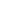 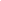 agonistiche, a norma del D.M. 4/3/93 (fasi nazionali). Le relative certificazioni sono depositate agli atti della scuola.Data ……/……./…….							Firma del Dirigente ScolasticoIstituto Scolastico, Comune, ProvinciaDocente accompagnatore: Prof./Prof.ssa Cell Categorie disabilitàDIR  (C21) HFDHSNVAF min 1000 mt. / max 2000 mt.AM max 1000 mt. / max 2000 mt.JF min.1000 mt.  / max 2000 mt. JM min.1000 mt. / max 3000 mt. Cognome e NomeData dinascitaCategoriadisabilitàNote *AFAFAMAMJFJFJMJM